السند عدد1:أقامت العائلة عيد ميلاد أخي الصّغير و آستدعت الأهل و الأقارب.ركّب أبي مكبّرات صوت فملأت الأغاني المكان.و عندما قدم جدّي عاتب أبي لقوة الصّوت.التعليمة عدد 1:1-1لماذا عاتب جدّي أبي عندما ركّب المضخّات الصّوتيّة؟........................................................................................................................................................................................................................................2-1ما هي الحاسة المتضررة؟      السّمع                                          البصر                                 الذّوق3-1لمست عصير الليمون فأحسست ببرودته.ما هي الحاسّة و ما هو العضو الحسي اللذان ساعداني في التعرف على شدة برودته؟الحاسّة:......................................... العضو الحسّي:................................................4-1في ماذا تساعدني هذه الحاسة أيضا؟     روائح الأغذية                              لون الأشياء                              نعومة الأجسام     برودة الأجسام                             سُمكُ الأجسام                            حموضة الطعامالسند عدد 2:قدّم عمّي هديّة لأخي تتمثّل في يوم كامل مجانا في حديقة الحيوانات "البلفدير" بتونس 1-2انبهر أخي بحيوان الأرنب و بطريقته قفزه.ما هو العضو الّذي يساعده على القفز و كيف يقفز؟........................................................................................................................................................................................................................................2-2أكمل تعمير الجدول3-2وجد أخي سمكة ميّتة خارج حوض السّمك فتساءل عن سبب موتها.أجب أخي عن سؤاله:........................................................................................................................................................................................................................................4-2ما هو  الغاز المنحلّ في الماء الّذي تتنفّسه السّمكة و ما هو العضو التـنفسيّ المساعد في ذلك؟........................................................................................................................................................................................................................................السّند عدد 3:أنجزنا  في المدرسة التجربة التالية: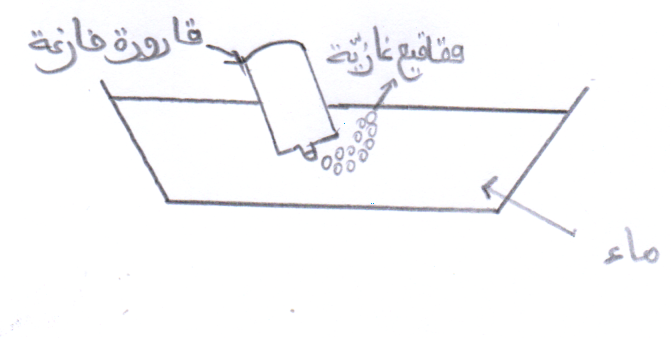 و لكن لم ةأفهم سبب خروج فقاقيع غازية من القرورة رغم أنها فارغة.1-3فسر لي سبب خروج القاقيع:........................................................................................................................................................................................................................................2-3ما اسم الغاز الخارج من القارورة؟و ماهي خصائصه؟اسم الغاز:........................................خصائصه:	1-................................................................2-................................................................3-.................................................................4-.................................................................5-................................................................6-.................................................................3-3ما هي الحالة الّتي تتغير فيه خصائص هذا الغاز؟........................................................................................................................................................................................................................................4-3ما هي أضرار هذا الغاز في هذه الحالة:السنة الدراسية:2019/2020فرض عدد 1 في الإيقاظ العلميمستوى: سنة رابعةطريقة تنقلهوسط عيشهنمط تنفسهالحيوان...........................................................الدّلفين...................البرّ و الماء.................................................................................غلصمي.....................الطّيران..............................................................على المحيطعلى الإنسان1-...................................1-...................................2-...................................2-...................................3-...................................3-...................................